 Skizzen zum Unterrichtsfach Landeskunde für die 11. Klassenstufeim Rahmen der bilingualen Bildung für Deutsch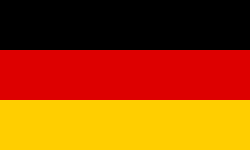 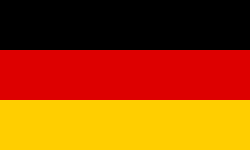 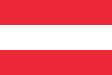 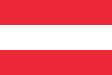 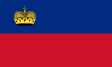 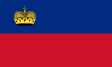 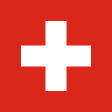 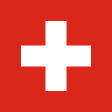 erarbeitet und zusammengestellt 	von	László Horváth2023/2024Zalaegerszeg4. Geschichte Österreichs im Überblick  – Teil 1"Kriege führen mögen andere, du, glückliches Österreich, heirate."Römische Provinzen und die Völkerwanderunghttps://www.youtube.com/watch?v=t4uQ0Wj1zYM - Der größte Teil des heutigen Österreich wurde um 15 v. Chr. an das Römische Reich angegliedert. - Damit begann der rund 500 Jahre andauernde Zeitabschnitt der Austria Romana.- Die Römer errichteten hier drei Provinzen: Raetia im Westen, Noricum in der Mitte und Pannonia im Osten. So erstreckte sich Pannonia auch über die heutigen Länder Ungarn, Serbien, Kroatien und Slowenien.- Die Donau bildete die Reichsgrenze im Norden und Osten. Gebiete nördlich der Donau wurden von den Germanen besiedelt.- Einige Städte Österreichs gehen noch auf die Kelten zurück wie Linz (Lentos). Zahlreiche weitere Siedlungen entstanden durch die Römer wie z.B. Wien (Vindobona), Klagenfurt (Virunum), Salzburg (Iuvavum).- Als die Hunnen 375 n. Chr. von Osten aus in Mitteleuropa einfielen, flohen die germanischen Stämme nach Westen und Süden.- Ab dem 5. Jahrhundert wurden diese Gebiete von germanischen Stämmen bedrängt. - Nach dem Untergang des Weströmischen Reiches (476) siedelten die Bajuwaren ab dem 6. Jahrhundert hier. Hier entstand das Herzogtum der Bajuwaren. Frankenreich und Heiliges Römisches Reich- Das Herzogtum der Bajuwaren kam im 8. Jahrhundert unter die Herrschaft der Franken. - Als das Fränkische Reich 843 geteilt wurde, gehörte Bayern zum Ostfrankenreich. Im Osten des Herzogtums Bayern (im heutigen Niederösterreich) wurde das Ostland gegründet. Diese Marcha Orientalis (Östliche Mark) wurde später zur Keimzelle Österreichs. Als Grenzgebiet sollte es das Frankenreich schützen.- Ab 907 fielen die Ungarn ein. 955 konnten die Ostfranken mit der Führung von Otto dem Großen die Ungarn bei Augsburg besiegen. - Der Name Ostarrichi ist 996 erstmals schriftlich belegt. - 976 erhielt diese Östliche Mark Leopold von Babenberg zu Lehen. Die Babenberger Dynastie herrschte hier bis 1246. - Nach dem Aussterben der Babenberger Dynastie begründete Rudolf I. von Habsburg im Jahre 1278 die Habsburgische Dynastie, die bis 1918, also 640 Jahre lang herrschte.Österreich zur Zeit des Zerfalls des Ungarischen Königreichshttps://www.youtube.com/watch?v=QbATStvhzcI - Die Habsburger erweiterten ihren Herrschaftsbereich und vergrößerten ihre Macht. - Ein bedeutendes Datum war das Jahr 1521. Die österreichischen Länder wurden vom deutschen Kaiser     Karl V. seinem Bruder Ferdinand I. übergeben und das Osmanische Reich hat Belgrad (Weißenburg) belagert und erobert, so wurde nicht nur Ungarn, sondern das christliche Europa von den osmanischen Türken  bedroht.- 1526 wurde in der Schlacht bei Mohács der böhmische und ungarische König Ludwig der Jagllone von dem Osmanischen Reich geschlagen. Nach seinem Tod wurde Ferdinand von Habsburg zum böhmischen und später ungarischen König gekrönt. Unter seiner Regierung entstand  die habsburgische Mehrnationalitätenmonarchie. - 1538 wurde im Frieden von Großwardein das Königreich Ungarn dreigeteilt:- Das königliche Ungarn (die heutige Slowakei, Burgenland, Westkroatien und Teile des heutigen Ungarn) blieb bei Habsburg.- Die Mitte des Landes fiel an die Türken.- Siebenbürgen kam unter die Kontrolle rivalisierender ungarischer Adeliger.-1555/56 dankte Karl V. nach dem Augsburger Religionsfrieden ab. Dies führte zur Teilung der Habsburger in eine spanische und in eine österreichische Linie. Die österreichische Linie stellte bis 1806 fast ununterbrochen den römisch-deutschen Kaiser.Reformation, Gegenreformation und katholische Reform in den habsburgischen Ländern- Martin Luther machte im Jahr 1517 seine Thesen öffentlich und danach trat die Bevölkerung Österreichs fast geschlossen zum Protestantismus über. Die Rekatholisierung (Gegenreformation) setzte erst gegen 1600 ein, aber mit großer Gewalttätigkeit.- Die weitere Zentralisierung und  Rekatholisierung  führten zum Ständeaufstand in Böhmen (1618-1620) und damit begann eigentlich der Dreißigjährige Krieg. - Der Westfälische Frieden (1648) festigte dann die Stellung der Habsburger und des Katholizismus in Österreich. Das Habsburgerreich und die osmanische Bedrohung- Im 16. und 17. Jahrhundert war Österreich ständigen Angriffen des Osmanischen Reiches ausgesetzt und fast 200 Jahre lang stellten die Türken eine ernsthafte Bedrohung für das Heilige Römische Reich. - 1683 belagerten die Türken zwei Monate lang Wien, konnten aber erfolgreich zurückgeschlagen werden. - Österreich stieg nach dem Sieg über die Türken  in den folgenden Jahrzehnten zur europäischen Großmacht auf. - Erfolgreich drang das Heilige Römische Reich mit seinen Verbündeten im Großen Türkenkrieg (1683–1699)  selbst nach Osten vor und vertrieb die Türken aus Ungarn.- Im Frieden von Karlowitz 1699 gelangten ganz Ungarn sowie Slawonien in den Besitz Österreichs.- Die Ungarn missbilligten aber die harte Herrschaft der Habsburger und es führte  von 1703 bis 1711 zum Kuruzenaufstand unter Fürst Franz II. Rákóczi. - Die Habsburger festigten ihre Macht mit dem Frieden von Sathmar 1711 in Ungarn.- Dies ermöglichte nun ein beispielloses Aufblühen der Barockkultur im Habsburgerreich.WörterverzeichnisRömische Provinzen und die Völkerwanderungan/gliedern, -te, h. ge-t an+A	hozzácsatol vmihezerrichten, -te, h. –t	alapíte Provinz,-en	tartománysich erstrecken, -te, h. –t	elterül, kiterjede Reichsgrenze,-n	birodalom határabesiedeln, -te, h. –t	benépesítein/fallen, fiel ein,i. eingefallen	betörbedrängen, -te, h. –t	ostromol (térséget)siedeln, -te, h.ge-t	letelepsziks Herzogtum,-¨er	hercegségFrankenreich und Heiliges Römisches Reichunter die Herrschaft +G kommen vkinek az uralma alá kerüle Keimzelle,-n                      csírasejt, kiindulási ponte Mark,-en	őrvidék, határvidéks Grenzgebiet,-e	határterületschriftlich belegen	írásban bizonyítÖsterreich zur Zeit des Zerfalls des Ungarischen Königreichserweiterten, -te, h. –t	bővítr Herrschaftsbereich,-e	uralkodási területvergrößern, -te, h.-t	növel, bővítbelagern, -te, h. –t	ostromol (várat)erobern, -te, h.-t	meghódít, elfoglalbedrohen, -te, h-t	fenyegetböhmisch	csehe Regierung	uralkodáse Mehrnationalitätenmonarchietöbbnemzetiségű monarchiaFriede von Großwardein	 Nagyváradi-békedrei/teilen, -te, h. ge-t	három részre osztSiebenbürgen	Erdélyr/e Adelige,-n,-n	nemesab/danken, -te, h. ge-t	lemondununterbrochen	egyfolytábanReformation, Gegenreformationüber/treten, trat über, i. übergetreten zu+D	áttér vmiree Gewalttätigkeit	erőszakosság, 	erőszakos tettt Ständeaufstand	rendi felkelésfestigen, -te, h. ge-t	megerősít, megszilárdíte Stellung,-en	helyzetDas Habsburgerreich und die osmanische Bedrohungr Angriff,-e	támadásausgesetzt sein +D	ki van téve vminekernsthaft	komolye Bedrohung	fenyegetészurück/schlagen, schlug zurück,h. zurückgeschlagen	visszavervor/dringen, drang vor, i. vorgedrungen	előrehatolvertreiben, vertrieb,h. vertrieben	elűzr/e Verbündete,-n,-n	szövetségesin den Besitz +G gelangen	vki birtokába kerülmissbilligen, -te, h.-t +A	nem ért egyetr Kuruzenaufstand	kuruzfelkelésbeispiellos	példátlan, egyedülállós Aufblühen	felvirágzásermöglichen, -te, h.-t	lehetővé teszÜbungenÜbung 1 – Hörverstehen 1 - Geschichte Österreichs - Römische Provinzen und die Völkerwanderung, Frankenreich und Heiliges Römisches Reichhttps://learningapps.org/view31710292 Übung 2 Hörverstehen 2 -  Österreich zur Zeit des Zerfalls des Ungarischen Königreichs, Reformation, Gegenreformation und katholische Reform in den habsburgischen Ländern, Habsburgerreich und die osmanische Bedrohunghttps://learningapps.org/view31711021Übung 3 - Geschichte Österreichs - Römische Provinzen und die Völkerwanderung, Frankenreich und Heiliges Römisches Reich (richtig-falsch) https://learningapps.org/view31711169 Übung 4 – Geschichte Österreichs - Römische Provinzen und die Völkerwanderung, Frankenreich und Heiliges Römisches Reich (Quiz) https://learningapps.org/view31711676 Übung 5 -  Österreich zur Zeit des Zerfalls des Ungarischen Königreichs, Reformation, Gegenreformation und katholische Reform in den habsburgischen Ländern, Habsburgerreich und die osmanische Bedrohung (richtig-falsch)https://learningapps.org/view31712036Übung 6 Hörverstehen 2 -  Österreich zur Zeit des Zerfalls des Ungarischen Königreichs, Reformation, Gegenreformation und katholische Reform in den habsburgischen Ländern, Habsburgerreich und die osmanische Bedrohung (Quiz)https://learningapps.org/view31712358 